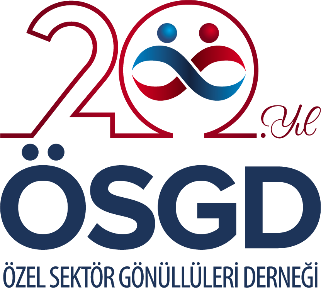 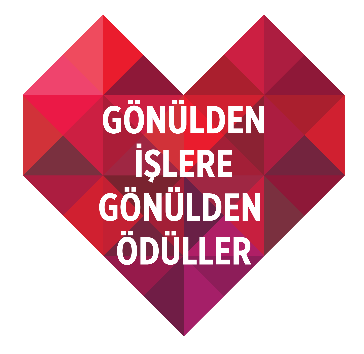 15. Gönülden ÖdüllerEn Başarılı Gönüllülük Programı Kategorisi:Gönüllülük Programını kurumsal bir şekilde, etkin olarak yürüten ve gönüllülüğü yaygınlaştırmada başarılı olan şirketin ödüllendirilmesiBaşvuru FormuLütfen, En Başarılı Gönüllülük Programı Kategorisi Kriterlerini yanıtlayınız:Lütfen aşağıdaki kriterleri Gönüllülük Programınız doğrultusunda yanıtlayınız;Gönüllülük Programı’nın yürütülmesi için oluşturulan organizasyonel yapı, şirket içi roller ve sorumluluklarGönüllülük Programı ile ilgili planlama ve hedef belirlemeŞirket içerisinde Gönüllülük Programı’nın duyurulması/ iletişimi ve çalışanların bilgilendirilmesi için gerçekleştirilen faaliyetlerÜst yönetimin Gönüllülük Programı’nda üstlendiği rol(ler) ve sağladığı destek Kurum çalışanlarının Gönüllülük Programı’na katılımı ve etkinliğiKurumun diğer paydaşlarının (şirketin müşterileri, tedarikçileri, iş ortakları, aileler vb) Gönüllülük Programı’na katılımlarını sağlamaya yönelik girişimlerGönüllülük Programı’nın hedeflere ulaşımı, etkinliğinin ölçümü ve takibine yönelik yaklaşımlarUygulama sürecinin düzenli olarak ölçümlenmesi ve iyileştirmelerin yapılmasına yönelik yaklaşımlarKurumda gönüllülüğün yaygınlaştırılması için yürütülen faaliyetler ve sonuçları10. Gönüllülük Programı’nın şirket içerisinde sürdürülebilir olmasını sağlamak için geliştirilen yaklaşımlar11. Gönüllülük Programı kapsamında iş birliği yapılan kurumlarVarsa eklemek istedikleriniz:Özel Sektör Gönüllüleri Derneği 15.Gönülden Ödüller yönetmeliğinde ifade edilen şartları ve kuralları kabul ediyorum ve yukarıdaki bilgilerin doğruluğunu beyan ediyorum.Ad-Soyad 							……\.....\2022İmzaBaşvurunuz için teşekkür ederiz. Formu doldurduktan sonra lütfen osgd@osgd.org adresine gönderiniz.EK BİLGİLERBaşvuru ücreti, ÖSGD’ye üye kuruluşlar için 6.750 TL, üye olmayan şirketler için 10.000 TL’dir. Fiyatlara %18 KDV eklenecektir.Özel Sektör Gönüllüler Derneği Ticari İşletmesi Banka Hesap Numarası: Garanti Bankası, Sahrayicedit Şubesi 277 – 6291332IBAN: TR65 0006 2000 2770 0006 2913 32Başvuru formu gönderildikten ve ödeme tamamlandıktan sonra, ödeme iadesi gerçekleştirilmemektedir.İletişim için:Özel Sektör Gönüllüleri Derneğiİçerenköy Mah. Topçu İbrahim Sok.Kozyatağı E5 Yanyol Üzeri And PlazaNo: 8/10D İç Kapı No: 5Ataşehir – İstanbulTel:   (0216) 225 84 22 – osgd@osgd.orgÖdüle Başvuran Kuruluş ile İlgili BilgilerÖdüle Başvuran Kuruluş ile İlgili BilgilerŞirketin AdıŞirket Adresi Fatura Adresi (Şirket adresinden farklı ise lütfen belirtiniz)Web SitesiResmi Sosyal Medya Hesapları(Facebook, Twıtter, Lınkedın, Instagram vb.)SektörŞirketin Toplam Çalışan SayısıVergi Dairesi/Vergi No2021 CiroProgram İle İlgili BilgilerProgram İle İlgili Bilgilerİletişim Kurulacak Kişinin Adı ve SoyadıGöreviTelefonE-mailGönüllülük Programının AdıProgramın Başlangıç Tarihi..../ ..../ ......Yapılan başvurunun Kamuoyu ile paylaşılması (Basın bültenleri, mailing, televizyon programı, sosyal medya vb.)Yapılan başvurunun Kamuoyu ile paylaşılması (Basın bültenleri, mailing, televizyon programı, sosyal medya vb.)Programın Çalışma Alan(lar)ıProgramın Çalışma Alan(lar)ıProgramın Çalışma Alan(lar)ıProgramın Çalışma Alan(lar)ıProgramın Çalışma Alan(lar)ıProgramın Çalışma Alan(lar)ıEğitimEğitimÇevre Çevre SağlıkSağlıkKültür / SanatKültür / SanatToplumToplumDiğer (Açıklayınız)Diğer (Açıklayınız)Programla ilgili bilgi alınabilecek internet adresiProgramla ilgili bilgi alınabilecek internet adresiProgramla ilgili bilgi alınabilecek internet adresiProgramla ilgili bilgi alınabilecek internet adresiPrograma Katılan Gönüllü SayısıPrograma Katılan Gönüllü SayısıPrograma Katılan Gönüllü SayısıPrograma Katılan Gönüllü SayısıGönüllülük Programınızın Özeti (En fazla 150 kelime olmalıdır. Yazılan özet daha sonra ödüller ile ilgili basılacak broşür ve web sitesinde yayınlanacağı için belirtilen dilde yazılmalıdır. (3.tekil şahıs dilinde, ‘di geçmiş zaman, geniş ve gelecek zaman kipleri kullanılarak)